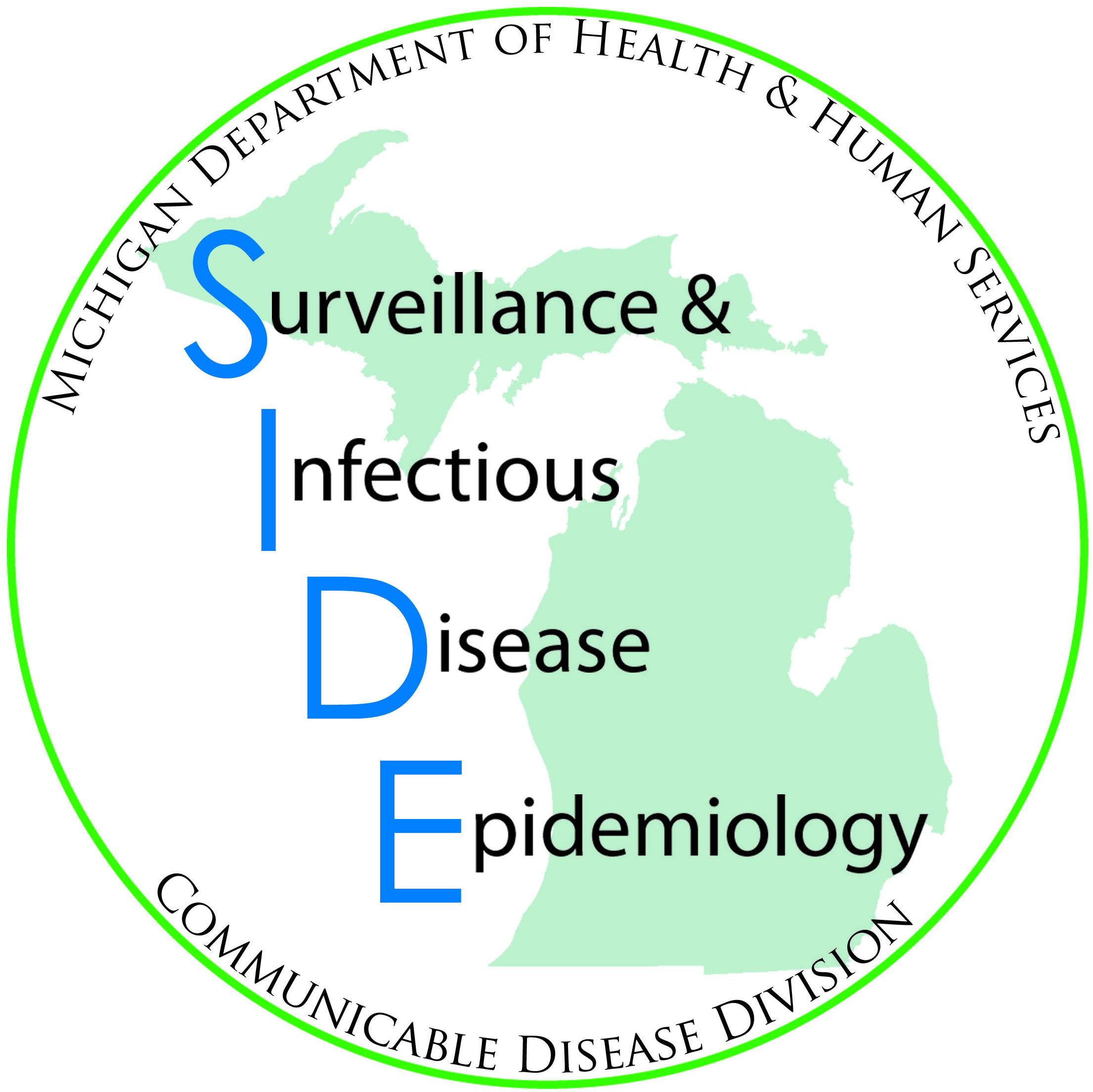 Cluster and Facility Outbreak Notification Report FormType of Outbreak: 	□ Gastrointestinal      □ Respiratory      □ Rash      □ Other:____________________Person Providing Report:Facility Information:Type of Facility:□  Healthcare (Please specify)□  Acute Care□  Assisted Living□  Critical Access□  Long-term Acute Care□  Long-term Care/ Nursing Home□  Outpatient (e.g., dialysis center, ambulatory surgical center)□  Adult Day Care □  Child Day Care/ K-12 School□  Event (e.g., wedding, party, funeral)□  Restaurant□  Senior Apartments/ Retirement Center □  College / University □  Other: _________________________Epidemiology:								      *“Int” = Initial Case CountSymptom Presentation:Specimen Testing: □  Declined□  Stool-  Norovirus		□  Stool - Bacterial□  Stool - Ovum and Parasites  □ Respiratory Swab/ Secretion: __________________ □ Blood: ____________________________________□  Wound/Skin Cultures: _______________________□  Food: ____________________________________□  Other: ___________________________________Consultation Provided:			Date Prevention and Control Actions Initiated: _____________□  Environmental cleaning guidelines		□  Infection control precautions□  Employee restrictions				□  Patient cohorting, isolation, and restrictions□  Visitor restrictions				□  Closed units to transfers and admits□  Specimen collection and submission		□ Other:_____________________________________Additional Actions and Notifications:□  Local Health Department			□  MDLARA Bureau of Health Systems□  MDHHS Bureau of Laboratories		□  Federal Agencies: □  MDARD					    □  CDC    □  FDA    □  USDA  □  MDHHS Public Information Officer 		□ Other:_____________________________________This information may be reported to the MDHHS Division of Communicable Diseasesby telephone (517) 335-8165 or fax (517) 335-8263Name:Phone:E-mail:Alt Phone:Facility Name:Address:Facility Contact Person:Phone:Affected Unit(s)/ Floor(s):Onset Date of First Case:Onset Date of First Case:Onset Date of First Case:Date of Last Onset:Date of Last Onset:Date of Last Onset:Duration (range, average):Duration (range, average):Duration (range, average):Incubation Period (range, average): Incubation Period (range, average): Incubation Period (range, average): Suspected Etiology:Suspected Etiology:Suspected Etiology:Suspected Etiology:Suspected Etiology:Suspected Etiology:Total Number Ill:Int:Final:  Number of  Secondary Cases:Int:Final:Adults: Int:Final:Hospitalized Cases:Int:Final:    Children:Int:Final:Deaths:Int:Final:Ill Employees:Int:Final:Ill Residents/ Patients:Int:Final:Total Employed:Int:Final:Total Population:Int:Final:Ill Food Handlers:Int:Final:Ill Visitors:Int:Final:Symptom(s)Symptom Present? Number of Cases with SymptomTotal # of Cases with Information AvailableVomiting□ Yes       □ NoDiarrhea□ Yes       □ NoNausea□ Yes       □ NoAbd Cramps□ Yes       □ NoFever º_______ (highest recorded)□ Yes       □ NoBloody Stools□ Yes       □ NoRespiratory (e.g., coughing, wheezing)□ Yes       □ NoPneumonia□ Yes       □ NoRash□ Yes       □ NoItching□ Yes       □ NoSkin and soft tissue wound/damage□ Yes       □ NoOther :□ Yes       □ NoNo. of SpecimensCollectedTest OrderedLaboratoryPerforming TestsShipping DateResults